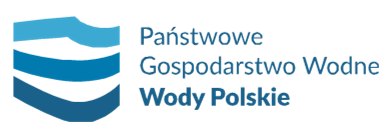 Wzór umowy ……………………….zawarta w dniu ……………………. r. w Sandomierzu pomiędzy: Państwowym Gospodarstwem Wodnym Wody Polskie, ul. Żelazna 59A, 00-848 Warszawa, w imieniu którego działa Zarząd Zlewni w Sandomierzu, ul. Długosza 4a, 27-600 Sandomierz, NIP: 527 282 56 16, REGON: 368 302 575, reprezentowanym przez: Krzysztofa Sobieckiego  – Dyrektora Zarządu Zlewni w Sandomierzu	zwanym dalej „Zamawiającym”,a ......................................................................................................................................(- sąd rejestrowy lub numer w rejestrze przedsiębiorców KRS – w przypadku spółki handlowej - wysokość kapitału zakładowego - w wypadku spółki  z o.o., wysokość kapitału akcyjnego - w wypadku prostej spółki akcyjnej, wysokość kapitału zakładowego i kapitału wpłaconego – w wypadku spółki akcyjnej- dane z Centralnej Ewidencji i Informacji o Działalności Gospodarczej (CEIDG) w przypadku osób fizycznych prowadzących działalność gospodarczą),z siedzibą w .........................., NIP:........................., rachunek bankowy nr: ........, reprezentowanym przez:......................................................................................................................................zwanym dalej „Wykonawcą”,Zamawiający i Wykonawca, zwani będą dalej także „Stroną”, zaś łącznie „Stronami”.o następującej treści:§1PRZEDMIOT UMOWYZgodnie z wynikiem przeprowadzonego postępowania o udzielenie zamówienia publicznego                   znak: KR.ROZ.2711.71.2023 z wyłączenia stosowania ustawy z dnia 11 września 2019 r. Prawo zamówień publicznych, na podstawie art. 2 ust. 1 pkt 1 tej ustawy (Dz.U. 2022 r., poz. 1710 z późn. zm.), Zamawiający zleca, a Wykonawca przyjmuje do wykonania: „Przeglądy okresowe roczne stanu technicznego wałów przeciwpowodziowych na terenie NW Dąbrowa Tarnowska”co stanowi przedmiot umowy.Opracowanie, o którym mowa w ust. 1, zostanie wykonane zgodnie z obowiązującymi przepisami ze szczególnym uwzględnieniem ustawy Prawo budowlane, zasadami wiedzy technicznej, z zachowaniem należytej staranności uwzględniającej zawodowy charakter prowadzonej działalności. Szczegółowy opis przedmiotu zamówienia określa załącznik nr. 1 do umowy i złożona przez Wykonawcę oferta, stanowiące integralną część niniejszej umowy. Usługi muszą być wykonane zgodnie z obowiązującymi przepisami prawa, normami oraz na ustalonych z niniejszą umową warunkach, a także zgodnie ze swoją najlepszą wiedzą i doświadczeniem, z zachowaniem najwyższej staranności w stosunkach danego rodzaju wymaganej.§2TERMIN WYKONANIA UMOWYTerminy wykonania:          rozpoczęcie: niezwłocznie po podpisaniu umowy;          zakończenie: w terminie 5 miesięcy od daty podpisania umowy, tj. nie później niż do dnia ……………            2023 r. Powyższy termin obejmuje wykonanie i złożenie u Zamawiającego kompletnych protokołów oceny rocznej stanu technicznego wyszególnionych w opisie przedmiotu zamówienia obwałowań.§3ZOBOWIĄZANIA WYKONAWCY I ZAMAWIAJĄCEGOWykonawca zobowiązuje się wykonać przedmiot umowy zgodnie z zasadami współczesnej wiedzy technicznej, obowiązującymi przepisami prawa oraz obowiązującymi normami.Zamawiający zobowiązany jest udostępnić Wykonawcy dokumenty i dane, związane z wykonaniem opracowania będące w posiadaniu Zamawiającego, a mogące mieć wpływ na  ułatwienie prac  oraz na poprawną ich jakość.Wykonawca przedmiotu niniejszej umowy nie może przekazać praw i obowiązków wynikających                    z umowy w całości lub w części osobom trzecim. Wykonawca odpowiada za prace wykonane przez podwykonawców, niezbędne do realizacji przedmiotu umowy.Wykonawca jest zobowiązany w szczególności do wykonania usługi w sposób i na warunkach określonych niniejszą Umową oraz obowiązującymi przepisami i normami w tym m.in. do:przestrzegania przepisów bhp,   przestrzegania przepisów dotyczących ochrony środowiska w zakresie prac wykonywanych przez Wykonawcę;pełnej odpowiedzialności za wszelkie szkody wyrządzone działaniem lub zaniechaniem   Wykonawcy na terenie realizacji usługi i terenie przyległym, w tym szkody wyrządzone 
osobom trzecim;podejmowania wszelkich innych czynności, choćby w sposób bezpośredni nie określonych  Umową, a mających na celu prawidłowe i terminowe wykonanie usługi objętej niniejszą   Umową, z dbałością o przestrzeganie przepisów prawa.§4OSOBY ODPOWIEDZIALNE ZA WYKONANIE UMOWYOsobą odpowiedzialną za wykonanie Umowy ze strony Wykonawcy jest ……………………………………Osobą odpowiedzialną za wykonanie Umowy ze strony Zamawiającego jest  ……………………………..  W przypadku zmiany przedstawiciela o której mowa w ust. 1 i 2 strony zobowiązują się do niezwłocznego pisemnego powiadomienia, przy czym zmiana przedstawicieli nie wymaga aneksu do umowy.§ 5WYNAGRODZENIE1. Wynagrodzenie za przedmiot umowy, o którym mowa w § 1 ust. 1,  wyniesie: wartość brutto ……………………. zł (słownie: ………………………………………………………………… złotych.../100),wartość netto: …..……………………. zł (słownie: ………………………………………………   złotych …./100),podatku VAT 23 %: …….……………………. zł (słownie: …………………………………..…… złotych …./100),Wykonawca oświadcza, że wynagrodzenie określone w ust. 1 obejmuje wszelkie koszty związane   z realizacją przedmiotu niniejszej umowy konieczne dla jego prawidłowego wykonania oraz uzyskania pełnego efektu zamówienia z punktu widzenia celu, któremu ma służyć.§6SPOSÓB ROZLICZENIA/FAKTURYRozliczenie nastąpi na podstawie faktury po zakończeniu prac i ich odbiorze końcowym na podstawie protokołu odbioru końcowego. Do faktury Wykonawca dołączy oryginał oświadczenia, że wykonał przedmiot umowy siłami własnymi bez udziału podwykonawców lub w przypadku udziału podwykonawców, oryginał oświadczenia podwykonawców i dalszych podwykonawców podpisanego przez osoby upoważnione do reprezentowania składających je podwykonawców i dalszych podwykonawców, o uregulowaniu względem nich wszystkich należności lub inne dowody zapłaty (za dowód zapłaty na rzecz podwykonawcy uznawane będą: potwierdzenie wykonania przelewu na rzecz podwykonawcy wystawione przez instytucję finansową lub pisemne pokwitowanie zgodnie z art. 462 Kodeksu cywilnego lub inny dokument wystawiony przez podwykonawcę potwierdzający uregulowanie wszystkich należności).Strony postanawiają, że termin zapłaty faktury Wykonawcy będzie wynosił do 30 dni, licząc od dnia otrzymania przez Zamawiającego prawidłowo wystawionej faktury wraz z dokumentami rozliczeniowymi i oświadczeniami, o których mowa w ust. 2 na rachunek bankowy Wykonawcy nr ………………………………………… Za datę zapłaty uznaje się dzień, w którym Zamawiający wydał swojemu bankowi polecenie przelewu.Wykonawca oświadcza, że rachunek bankowy podawany przez Wykonawcę na potrzeby rozliczania wynagrodzenia umownego jest/będzie rachunkiem znajdującym się w Wykazie podatników VAT (tzw. Białej liście podatników VAT), prowadzonym przez Szefa Krajowej Administracji Skarbowej. Wypełnienie powyższego wymogu będzie podlegać weryfikacji Zamawiającego, a rachunek bankowy podawany do rozliczeń niespełniający powyższego wymogu nie będzie akceptowany przez Zamawiającego.Zamawiający oświadcza, że zezwala na przesyłanie drogą elektroniczną faktur wystawianych w formie elektronicznej (faktury elektroniczne) przez Wykonawcę zgodnie z obowiązującymi przepisami ustawy z 11 marca 2004 r. o podatku od towarów i usług, w formacie PDF w związku z realizacją niniejszej umowy. Ilekroć w umowie jest mowa o fakturze, rozumie się przez to również fakturę korygującą, zaliczkową i duplikat faktury oraz noty księgowe. Wykonawca uprawniony jest do przesyłania Zamawiającemu wystawionych przez siebie faktur elektronicznych wraz z dołączonymi do nich załącznikami w postaci jednolitego pliku PDF na adres mailowy Zamawiającego: faktura_krakow@wody.gov.plPrzesłanie przez Wykonawcę faktur wystawionych w formie elektronicznej na inny adres niż wskazany w ust. 7 będzie traktowane jako niedostarczenie korespondencji do Zamawiającego.Za datę otrzymania faktury elektronicznej przez Zamawiającego, uważa się datę wpływu tej faktury na skrzynkę poczty elektronicznej Zamawiającego, o której mowa w ust. 7.Faktura Wykonawcy będzie wskazywać: Nabywcę:Państwowe Gospodarstwo Wodne Wody Polskie ul. Żelazna 59A, 00-848 WarszawaNIP 5272825616Obiorcę:RZGW w Krakowie, Zarząd Zlewni w Sandomierzu ul. Długosza 4a, 27-600 Sandomierz.W celu zapewnienia autentyczności pochodzenia i integralności faktur wystawionych w formie elektronicznej, będą one przesyłane pocztą elektroniczną w postaci nieedytowalnego pliku PDF z następującego adresu mailowego Wykonawcy: …………………………………………………….Każda faktura będzie przesyłana w osobnej wiadomości e-mail, w temacie wiadomości dostawca zamieści numer przesyłanej faktury oraz informację lub dokumenty poświadczające wykonanie danego stosunku prawnego, z którego powstał obowiązek wystawienia.W przypadku niedołączenia do faktury wymaganych umową dokumentów lub wystąpienia błędów w wystawionej fakturze, Zamawiający uprawniony jest do wstrzymania płatności faktury do czasu dostarczenia tych dokumentów lub poprawienia faktury. W takim przypadku Zamawiający nie pozostaje w opóźnieniu w zapłacie faktury.Przesłanie przez Wykonawcę faktur w formie elektronicznej na adres mailowy Zamawiającego wskazany w ust. 7 dokonane będzie przy zastosowaniu automatycznej opcji zwrotnego potwierdzenia odbioru.          W przypadku faktur korygujących Strony postanawiają, iż fakturę korygującą uznaje się za dostarczoną do Zamawiającego w dacie wskazanej na otrzymanej przez Wykonawcę automatycznie generowanej informacji zwrotnego potwierdzenia odbioru. W przypadku nieotrzymania potwierdzenia odbioru Wykonawca poinformuje o tym Zamawiającego i podejmie niezbędne kroki w celu usunięcia istniejącej przeszkody w przesłaniu faktur w formie elektronicznej. W przypadku niemożności usunięcia powyższej przeszkody Wykonawca ma możliwość przesłania faktury w formie papierowej, z zachowaniem warunków określonych poniżej.  Niniejsza umowa nie wyklucza możliwości przesłania przez Wykonawcę faktur w formie papierowej pod warunkiem uprzedniego powiadomienia Zamawiającego o tym fakcie. Powiadomienie powinno być dokonane w drodze informacji przesłanej za pomocą poczty elektronicznej, z uwzględnieniem adresów wskazanych w  ustępie powyżej, najpóźniej w terminie 3 dni od dnia dokonania wysyłki faktury papierowej przez Wykonawcę. Każda ze Stron zobowiązuje się do przechowywania faktur elektronicznych w sposób zapewniający możliwość potwierdzenia autentyczności pochodzenia, integralności treści                              i czytelności faktur elektronicznych zgodnie z wymogami przewidzianymi przepisami ustawy                       o podatku od towarów i usług.Do transakcji udokumentowanych fakturą elektroniczną, nie będą wystawiane faktury w innej formie. Faktury elektroniczne nie będą przesyłane dodatkowo w formie papierowej.W razie cofnięcia przez Zamawiającego zezwolenia na przesyłanie faktur elektronicznych wystawianych przez Wykonawcę w ramach niniejszej umowy, Wykonawca zaprzestaje przesyłania faktur elektronicznych drogą elektroniczną w terminie 7 dni roboczych od dnia następującego po dniu, w którym otrzymał zawiadomienie od Zamawiającego o cofnięciu zezwolenia. Cofnięcie zezwolenia, o którym mowa powyżej wymaga formy pisemnej.Zezwolenie, o którym mowa w ust. 18 dotyczy również wystawiania i przesyłania drogą elektroniczną faktur korygujących, zaliczkowych i duplikatów faktur oraz not księgowych.Zamawiający informuje o możliwości wysyłania faktur elektronicznych za pośrednictwem platformy elektronicznego fakturowania (dalej PEF). Platforma Elektronicznego Fakturowania dostępna jest pod adresem https://brokerinfinite.efaktura.gov.pl/.Jeżeli Wykonawca będzie korzystał z PEF, zobowiązany będzie do podania Zamawiającemu informacji o swojej rejestracji na Platformie Elektronicznego Fakturowania w celu wysyłania Zamawiającemu ustrukturyzowanych faktur elektronicznych.Jeżeli Wykonawca nie będzie korzystał z PEF, uprawniony jest również do przesyłania Zamawiającemu wystawionych przez siebie faktur elektronicznych zgodnie z postanowieniami ust. 5 do 20 niniejszego paragrafu. Zmiana adresu poczty elektronicznej o którym mowa w ust. 7 i 11 wymaga podpisania aneksu do niniejszej umowy.Wszystkie płatności wynikające z niniejszej umowy będą dokonywane zgodnie
z obowiązującą ustawą o podatku od towarów i usług. Wykonawca oświadcza że jest/nie jest podatnikiem podatku VAT.Państwowe Gospodarstwo Wodne Wody Polskie, zgodnie z art. 4c ustawy z dnia 8 marca 2013 r. o przeciwdziałaniu nadmiernym opóźnieniom w transakcjach handlowych oświadcza, że posiada status dużego przedsiębiorcy, w rozumieniu art. 4 pkt 6 tej ustawy.§7ODBIÓR USŁUGIZa datę wykonania przedmiotu umowy, określonego w §1, uznaje się dzień, w którym Wykonawca przekazuje opracowanie Zamawiającemu, jeżeli prace objęte umową w toku czynności odbioru zostały uznane za kompletne, wykonane należycie i zgodnie z umową. Zamawiający w terminie                7 dni zapozna się z przedłożonymi protokołami oceny rocznej stanu technicznego, w przypadku braku uwag sporządzi protokół odbioru. Za zakończenie wykonania opracowania strony uważają odebrane i podpisany przez obydwie strony protokół odbioru końcowego. Do terminu wykonania przedmiotu umowy, nie wlicza się czasu, w którym Zamawiający dokonuje    czynności odbioru określonych w ust. 1.  Opracowanie, będące przedmiotem niniejszej umowy, zostanie przekazane Zamawiającemu, przez Wykonawcę, w siedzibie Zamawiającego;  Wykonawca zobowiązany jest do złożenia pisemnego oświadczenia, iż przedmiot umowy,                            o którym mowa w § 1 ust. 1 niniejszej umowy, został wykonany zgodnie z umową, obowiązującymi przepisami oraz normami, jak również, iż został wydany w stanie kompletnym z punktu widzenia celu, któremu ma służyć.Przy odbiorze przedmiotu umowy Zamawiający nie jest zobowiązany dokonywać szczegółowego sprawdzenia jakości przekazanej dokumentacji. O zauważonych wadach Zamawiający powiadomi pisemnie Wykonawcę w terminie 7 dni od daty ich ujawnienia.   Wykonawca zobowiązuje się do udzielenia pisemnej odpowiedzi w terminie 7 dni na przekazane uwagi Zamawiającego.    W razie stwierdzenia wad lub usterek przekazanego opracowania, za które odpowiada   Wykonawca Zamawiający jest uprawniony do żądania:poprawienia lub ponownego wykonania odpowiedniej części opracowania (w razie stwierdzenia wad lub usterek, których usuniecie jest możliwe),obniżenia wynagrodzenia o kwotę odpowiadającą utraconej wartości użytkowej (w razie stwierdzenia wad, których usunięcie nie jest możliwe).Wykonawca jest odpowiedzialny względem Zamawiającego za wady zmniejszające wartość lub        użyteczność opracowania ze względu na cel oznaczony w niniejszej umowie na zasadach ogólnych         Kodeksu cywilnego.Wykonawca nie może odmówić poprawienia lub ponownego wykonania opracowania, jeżeli       przyczyny wad lub usterek leżały po stronie Wykonawcy.§8RĘKOJMIAUprawnienia Zamawiającego z tytułu rękojmi za wady opracowania wygasają w  stosunku do Wykonawcy po upływie 12 miesięcy od odbioru przedmiotu umowy.W okresie obowiązywania rękojmi Wykonawca zobowiązuje się do nieodpłatnego wniesienia ewentualnych poprawek i uzupełnień do wykonanego przedmiotu niniejszej umowy w terminie do 7  dni od daty ich zgłoszenia lub innym, uzgodnionym z Zamawiającym, pod rygorem naliczenia kar umownych, o których mowa w § 10 niniejszej umowy. W przypadku nie usunięcia przez Wykonawcę zgłoszonej wady w wyznaczonym terminie, Zamawiającemu przysługiwać będzie prawo zlecenia usunięcia zaistniałej wady osobie trzeciej na koszt i niebezpieczeństwo Wykonawcy. W takim wypadku Wykonawca nie może sprzeciwić się ze względu na przysługujące mu autorskie prawa osobiste do przedmiotu umowy do realizacji zastępczej   i upoważnia Zamawiającego oraz osoby trzecie, którym Zamawiający zleci usunięcie zaistniałej wady na koszt i niebezpieczeństwo Wykonawcy - do wykonywania w tym zakresie autorskich praw osobistych przysługujących Wykonawcy. W razie konieczności Wykonawca zobowiązuje się także do udzielania zgody na  wykonywanie autorskich praw osobistych przez osoby trzecie w zakresie niezbędnym dla realizacji niniejszej Umowy.Zamawiający może dochodzić roszczeń także po upływie okresu rękojmi, jeżeli dokonał
 zgłoszenia wady przed upływem ich terminu.Okres rękojmi  ulega przedłużeniu o czas zgłoszenia do usunięcia wad.§9ODSTĄPIENIE OD UMOWY Zamawiającemu przysługuje prawo odstąpienia od umowy, w całości bądź w części                                            w następujących przypadkach:nierozpoczęcia przez Wykonawcę realizacji przedmiotu umowy w terminie 14 dni od dnia podpisania umowy; gdy wystąpią rażące błędy w dokumentacji polegające w szczególności na niezgodności dokumentacji z opisem przedmiotu zamówienia wykryte na etapie sprawdzenia dokumentacji; w razie trzykrotnego zgłoszenia do odbioru przedmiotu umowy lub części przedmiotu umowy z wadami, jeżeli z powodu tych wad nie dokonano odbioru; braku przekazania na wezwanie Zamawiającego dokumentów potwierdzających posiadanie wymaganego ubezpieczenia od odpowiedzialności cywilnej w zakresie prowadzonej działalności gospodarczej, w tym także braku opłacenia składek. Odstąpienie od umowy przez którąkolwiek ze Stron nie zwalnia Wykonawcy od obowiązku zapłaty zastrzeżonych w umowie kar.Niezależnie od powyższego Zamawiającemu przysługuje prawo do odstąpienia od umowy                           w sytuacjach określonych w art. 456 ustawy Prawo zamówień publicznych. Odstąpienie od umowy przez którąkolwiek ze Stron powinno nastąpić w formie pisemnej pod rygorem nieważności, z podaniem przyczyny odstąpienia, w terminie do 30 dni od powzięcia wiadomości o okolicznościach uzasadniających odstąpienie od umowy.Niezależnie od zapisów w ust.1, 2 i 3 Zamawiającemu przysługuje prawo do odstąpienia od umowy na zasadach określonych w Kodeksie Cywilnym. W przypadku odstąpienia od Umowy przez Wykonawcę lub Zamawiającego, Wykonawca ma obowiązek:natychmiast wstrzymać wykonywanie usługi, przekazać znajdujące się w jego posiadaniu dotychczas opracowane dokumentyW terminie 7 dni od daty odstąpienia od Umowy, Wykonawca zgłosi Zamawiającemu gotowość do odbioru prac dotychczas wykonanych. W przypadku odstąpienia od Umowy przez Zamawiającego lub Wykonawcę, Zamawiający zobowiązany jest do dokonania w terminie 7 dni do odbioru prac przerwanych W terminie 7 dni od dnia odstąpienia od Umowy, Wykonawca przy udziale Zamawiającego, sporządzi szczegółowy protokół odbioru prac przerwanych według stanu na dzień odstąpienia, który stanowi podstawę do wystawienia przez Wykonawcę faktury. Zamawiający zapłaci Wykonawcy wynagrodzenie za prace wykonane do dnia odstąpienia według cen na dzień odstąpienia, pomniejszone o roszczenia Zamawiającego z tytułu kar umownych, chyba że odstąpienie nastąpi ze skutkiem od dnia zawarcia umowy (ex tunc).Koszty związane z odstąpieniem od Umowy ponosi Strona, która jest winna odstąpienia od Umowy. §10KARY UMOWNE Wykonawca zapłaci Zamawiającemu kary umowne:a)  za odstąpienie od umowy przez Zamawiającego z przyczyn, za które ponosi odpowiedzialność Wykonawca lun z jego winy, w wysokości 10% wynagrodzenia umownego brutto, o którym mowa w § 5 ust. 1.b)  w przypadku zwłoki Wykonawcy w oddaniu przedmiotu umowy w stosunku do terminu, o którym mowa w 2, Wykonawca zobowiązuje się do zapłaty na rzecz Zamawiającego  kary umownej w wysokości 0,5 % wynagrodzenia umownego  brutto, określonego w  § 5 ust. 1 za każdy dzień zwłoki.c)  za zwłokę w usunięciu wad stwierdzonych przy odbiorze lub w okresie rękojmi w wysokości 0,5% wynagrodzenia umownego brutto za każdy dzień zwłoki, liczonej od dnia następnego po upływie terminu wyznaczonego na usunięcie wad;d)  w wypadku nie dokonania przez Wykonawcę zawiadomienia o którym mowa w § 14 ust. 3 – Wykonawca zapłaci Zamawiającemu karę umowną w wysokości 0,5% wynagrodzenia umownego brutto określonego w § 5 ust. 1 - za każdy dzień zwłoki liczonej od dnia następnego po upływie terminu wyznaczonego na dokonanie zmiany umowy.Kara umowna może zostać potrącona z wynagrodzenia Wykonawcy, na co Wykonawca wyraża zgodę.Łączna wysokość kar umownych z wszystkich tytułów określonych w umowie nie może przekroczyć 30% wynagrodzenia umownego brutto, o którym mowa w § 5 ust. 1.Zamawiający może dochodzić na zasadach ogólnych odszkodowania przewyższającego wysokość zastrzeżonych kar umownych.W przypadku odstąpienia od umowy lub jej rozwiązania Zamawiający zachowuje prawo dochodzenia od Wykonawcy kar umownych zastrzeżonych w niniejszej umowie.Roszczenie o zapłatę kar umownych staje się wymagalne począwszy od dnia następnego po dniu, w którym miały miejsce okoliczności faktyczne określone w niniejszej umowie stanowiące podstawę do ich naliczenia.Każda z kar umownych wymienionych w ust. 1  jest niezależna od siebie, a Zamawiający ma prawo dochodzić każdej z nich niezależnie od dochodzenia pozostałych.§11PRZENIESIENIE WIERZYTELNOŚCIWykonawca  nie może  bez uprzedniej zgody Zamawiającego, wyrażonej na piśmie pod rygorem nieważności, przenieść ani zbyć wierzytelności już wymagalnych, a także przyszłych, przysługujących Wykonawcy na podstawie  umowy na osobę trzecią. Powyższy zakaz dotyczy także praw związanych               z wierzytelnością, w szczególności roszczeń o zaległe odsetki – art. 509 §1 i § 2 Kodeksu cywilnego.§12ZMIANA UMOWY1. Wszelkie zmiany treści niniejszej umowy wymagają aneksu sporządzonego z zachowaniem formy    pisemnej pod rygorem nieważności.2.  Z zastrzeżeniem formy przewidzianej w ust. 1, Strony dopuszczają możliwość zmiany treści umowy w następujących przypadkach:zmiany w KRS lub wpisie do ewidencji działalności gospodarczej w trakcie realizacji zamówienia,   dotyczące Wykonawcy;zmiany kont bankowych,wystąpienia oczywistych omyłek pisarskich i rachunkowych w treści umowy,zmian regulacji prawnych obowiązujących w dniu podpisania umowy lub po jej podpisaniu,w przypadku ustawowej zmiany stawki podatku od towarów i usług na przedmiot umowy, cena   brutto określona w umowie ulegnie odpowiedniej zmianie, przy czym cena netto pozostanie niezmieniona, zmiana osoby wskazanej przez Wykonawcę na etapie postępowania o udzielenie zamówienia  publicznego w sytuacji gdy zmiana będzie polegać na zastąpieniu dotychczasowej osoby inną osobą która będzie posiadać doświadczenie potwierdzające spełnienie warunków udziału w postępowaniu przez Wykonawcę lub gdy Wykonawca otrzymałby w ramach kryterium oceny ofert „Doświadczenie” co najmniej tyle samo punktów za doświadczenie i kwalifikacje zastępującej osoby, co osoba wskazana w ofercie;zmiany podwykonawcy, na którego zdolnościach technicznych lub zawodowych polegał   Wykonawca, ubiegając się o zawarcie Umowy, w sytuacji gdy nie dysponuje już zasobami wskazanego w ofercie podmiotu – jeżeli wykaże on, że zastępujący podmiot spełnia określone w dokumentach zamówienia warunki udziału w postepowaniu.Zmiana terminu wykonania zamówienia będzie możliwa w przypadku:opóźnienia organów administracji publicznej w wydaniu decyzji administracyjnych, uzgodnień, lub innych aktów administracyjnych niezbędnych do wykonania przedmiotu umowy, pomimo spełnienia przez Wykonawcę warunków ich uzyskania, w tym przede wszystkim złożenia przez Wykonawcę prawidłowego i kompletnego wniosku o ich wydanie,wystąpienia osób trzecich z roszczeniami lub ujawnienia się roszczeń osób trzecich, które uniemożliwiają dalsze wykonanie przedmiotu zamówienia, w szczególności uzyskanie odpowiednich decyzji, zezwoleń, uzgodnień wydawanych przez organy administracji publicznej,wszczęcia przez jakikolwiek podmiot postępowania sądowego lub administracyjnego uniemożliwiającego wykonanie przedmiotu umowy przez Wykonawcę, w szczególności wstrzymujące możliwość uzyskania odpowiednich decyzji administracyjnych, uzgodnień, zezwoleń lub innych aktów administracyjnych niezbędnych do wykonania przedmiotu umowy,wstrzymania przez Zamawiającego realizacji umowy,zwłoki Zamawiającego w przekazaniu Wykonawcy dokumentów niezbędnych do wykonania przedmiotu umowy, których obowiązek przekazania Wykonawcy wynika z Umowy,zmian obowiązujących przepisów prawa wpływających na termin wykonania przedmiotu Umowy, w tym w szczególności nałożenia na Wykonawcę obowiązku uzyskania dodatkowych decyzji administracyjnych, uzgodnień, zezwoleń lub innych aktów administracyjnych niezbędnych do wykonania przedmiotu umowy, których uzyskanie nie było konieczne na etapie składania ofert,wystąpienia warunków siły wyższej, które uniemożliwiły wykonanie Umowy w dotychczas ustalonym terminie-    termin wykonania Umowy może ulec zmianie o czas, o jaki wyżej wskazane okoliczności wpłynęły na termin wykonania Umowy przez Wykonawcę, to jest uniemożliwiły Wykonawcy terminową realizację przedmiotu Umowy.§13PODWYKONAWCYWykonawca wykona wszystkie prace przewidziane niniejszą umową siłami własnymi bez udziału podwykonawców.Albo:Wykonawca powierza podwykonawcom wykonanie następującej części przedmiotu umowy: ……………………………………………………….……Wszelkie postanowienia umowy odnoszące się do Wykonawcy stosuje się odpowiednio do wszystkich podwykonawców, za których działania lub zaniechania Wykonawca ponosi odpowiedzialność na zasadzie ryzyka. Wykonawca nie może bez uprzedniej zgody Zamawiającego, wyrażonej w formie pisemnej, wykonać przy udziale podwykonawcy zadań innych, niż określone w ust. 1, ani dokonać zmiany podwykonawcy. Zmiana albo rezygnacja z podwykonawcy dotycząca podmiotu, na którego zasoby Wykonawca powoływał się w celu wykazania spełniania warunków udziału w postępowaniu jest dopuszczalna wyłącznie w sytuacji wykazania, że proponowany inny podwykonawca lub Wykonawca samodzielnie spełnia je w stopniu nie mniejszym niż podwykonawca, na którego zasoby Wykonawca powoływał się w trakcie postępowania o udzielenie zamówienia.W przypadku powierzenia wykonania części prac podwykonawcom. Wykonawca zobowiązuje się do koordynacji prac wykonywanych przez te podmioty i ponosi przed Zamawiającym odpowiedzialność za należyte wykonanie przedmiotu umowy. §14OBOWIĄZKI INFORMACYJNEStrony zobowiązują się do wzajemnego informowania się o wszelkich okolicznościach mogących mieć wpływ na wykonanie umowy oraz do dołożenia należytej staranności i działania według ich najlepszej wiedzy w celu wykonania umowy.Wszelkie zawiadomienia, żądania oraz inna korespondencja dokonywana na podstawie umowy będą sporządzane na piśmie i doręczane drugiej Stronie osobiście lub wysłane za potwierdzeniem odbioru listem poleconym lub przesyłką kurierską albo też wysłane pocztą elektroniczną na podany poniżej adres lub numer drugiej Strony albo na taki inny adres, adres poczty elektronicznej, o jakim Strona taka zawiadomi w tym celu drugą Stronę. Strony uzgadniają, iż na żądanie drugiej Strony zawiadomienia przesłane pocztą elektroniczną zostaną niezwłocznie sporządzane na piśmie i doręczane drugiej Stronie osobiście lub wysłane za potwierdzeniem odbioru listem poleconym lub przesyłką kurierską. Tak dokonane doręczenia będą skuteczne niezależnie od jakiejkolwiek zmiany adresu Strony, o której Strona taka nie zawiadomiła. adres Zamawiającego:Zarząd Zlewni w Sandomierzu, ul. Długosza 4a, 27-600 Sandomierzw formie elektronicznej na adres: zz-sandomierz@wody.gov.pladres Wykonawcy:…………………………………………………………………...  w formie elektronicznej na adres: ………………………………………. lub inne adresy, które zostaną podane do wiadomości jednej Strony przez drugą  Stronę.Zawiadomienia dokonane w sposób określony w ust. 2 niniejszego paragrafu będą uważane za dokonane z chwilą doręczenia, a w przypadku zawiadomień przesłanych pocztą elektroniczną doręczenia uważa się za dokonane z chwilą potwierdzenia ich odbioru przez drugą Stronę. Równocześnie Strony ustalają, iż w razie nieodebrania przez Stronę poprawnie adresowanej jednokrotnie awizowanej przesyłki następuje skutek doręczenia. Każda ze Stron może zmienić swój adres poprzez zawiadomienie przekazane drugiej Stronie w sposób określony powyżej.Strony uzgadniają, iż oświadczenia/zawiadomienia dotyczące wypowiedzenia lub odstąpienia od umowy, będą składane wyłącznie w formie pisemnej doręczane drugiej Stronie osobiście lub wysłane za potwierdzeniem odbioru listem poleconym lub przesyłką kurierską pod rygorem nieważności. Jednocześnie Strony ustalają, iż w razie nieodebrania przez Stronę poprawnie adresowanej jednokrotnie awizowanej przesyłki następuje skutek doręczenia. W przypadku zmiany przez którąkolwiek ze Stron, adresu, numeru telefonu, powiadomi ona o tym fakcie drugą Stronę na piśmie. Powiadomienie takie nastąpi najpóźniej w dniu poprzedzającym taką zmianę. W przypadku braku powiadomienia o takiej zmianie – wysłanie korespondencji na dotychczasowy adres będzie uważane za doręczone.§15RODOStrony wzajemnie ustalają, iż dane osobowe osób wyznaczonych do kontaktów roboczych oraz odpowiedzialnych za koordynację i realizację niniejszej umowy przetwarzane są w oparciu o uzasadnione interesy Stron polegające na konieczności ciągłej wymiany kontaktów roboczych w ramach realizacji niniejszej umowy oraz, że żadna ze Stron nie będzie wykorzystywać tych danych w celu innym niż realizacja niniejszej umowy.Każda ze Stron oświadcza, że wszystkie osoby zaangażowane w realizacje umowy dysponują informacjami dotyczącymi przetwarzania ich danych osobowych przez Strony na potrzeby realizacji niniejszej umowy, określonymi w ust. 3-6. Strony ustalają, iż zgodnie z treścią art. 13 i 14 rozporządzenia Parlamentu Europejskiego i  Rady (UE) 2016/679 z 27.04.2016 r. w sprawie ochrony osób fizycznych w związku z przetwarzaniem danych osobowych i w sprawie swobodnego przepływu takich danych oraz uchylenia dyrektywy 95/46/WE (dalej: RODO), dane osobowe osób będących Stronami niniejszej umowy są przetwarzane na podstawie art. 6 ust. 1 lit. b RODO, a w przypadku reprezentantów Stron niniejszej umowy i osób wyznaczonych do kontaktów roboczych oraz odpowiedzialnych za koordynację i realizację niniejszej umowy na podstawie art. 6 ust. 1 lit. f RODO (dalej: dane osobowe), w celu związanym z zawarciem oraz realizacją niniejszej umowy. Dane osobowe będą przechowywane przez Strony w trakcie okresu realizacji niniejszej umowy oraz w okresie wynikającym z przepisów z zakresu rachunkowości oraz niezbędnym na potrzeby ustalenia, dochodzenia lub obrony przed roszczeniami z tytułu realizacji niniejszej umowy.Osoby wyznaczone do kontaktów roboczych oraz odpowiedzialne za koordynację i realizację niniejszej umowy, a także osoby będące Stroną lub reprezentantami Stron niniejszej umowy posiadają prawo dostępu do treści swoich danych oraz prawo ich sprostowania, ograniczenia przetwarzania, prawo do przenoszenia danych (tylko w odniesieniu do Stron Umowy), prawo wniesienia sprzeciwu. Wskazane uprawnienia można zrealizować poprzez kontakt, o którym mowa w ust. 5. Niezależnie od powyższego osoby te mają również prawo wniesienia skargi do Prezesa Urzędu Ochrony Danych Osobowych, gdy uznają, iż przetwarzanie danych osobowych ich dotyczących narusza przepisy RODO.Z Inspektorem Ochrony Danych Osobowych lub osobą odpowiedzialną za ochronę danych osobowych można kontaktować się:Kontakt z Inspektorem Ochrony Danych w PGW Wody Polskie możliwy jest pod adresem e-mail: iod@wody.gov.pl lub listownie pod adresem: Państwowe Gospodarstwo Wodne Wody Polskie z siedzibą przy ul. Żelazna 59A, 00-848 Warszawa, z dopiskiem „Inspektor Ochrony Danych” albo pod adresem e-mail: riod.krakow@wody.gov.pl lub listownie pod adresem: Regionalny Zarząd Gospodarki Wodnej w Krakowie z siedzibą przy ul. J. Piłsudskiego 22, 31-109 Kraków, z dopiskiem: „Regionalny Inspektor Ochrony Danych w Krakowie”,z ramienia Wykonawcy - ……………………………………………………………………………………..Podanie danych osobowych jest konieczne dla celów związanych z zawarciem i realizacją niniejszej umowy. Dane osobowe nie będą poddawane profilowaniu. Strony nie będą przekazywać danych osobowych do państwa trzeciego lub organizacji międzynarodowej. Dane osobowe mogą zostać udostępnione organom uprawnionym na podstawie przepisów prawa oraz powierzone innym podmiotom działającym na zlecenie Stron w zakresie oraz celu zgodnym z niniejszą umową.§16POSTANOWIENIA KOŃCOWEW sprawach nieuregulowanych w umowie mają w szczególności zastosowanie przepisy ustawy Prawo zamówień publicznych, ustawy - Prawo budowlane oraz ustawy - Prawo wodne.Ewentualne spory wynikłe w związku z realizacją niniejszej umowy, których Strony nie będą w stanie polubownie rozwiązać, rozstrzygać będzie Sąd miejscowo właściwy dla siedziby jednostki organizacyjnej Zamawiającego tj. Regionalnego Zarządu Gospodarki Wodnej w Krakowie Państwowego Gospodarstwa Wodnego. Umowę sporządzono w 4 egzemplarzach – 3 egzemplarze dla Zamawiającego i 1 egzemplarz dla Wykonawcy.Załączniki:Nr 1– Opis przedmiotu zamówienia		Nr 2 – Oferta Wykonawcy z dnia ……………………                   ZAMAWIAJĄCY				  		WYKONAWCA